 Comité de Ética de la Investigación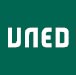 CONSENTIMIENTO INFORMADO ADULTOHOJA DE INFORMACIÓN SOBRE EL PROYECTO DE INVESTIGACIÓN Y/O EXPERIMENTACIÓNTítulo del Proyecto -----------------------------------------------------------------------------------------Investigador/a Principal- ----------------------------------------------------------------------------------Grupo de Investigación-------------------------------------------------------------------------------------Facultad/Escuela -------------------------------------------------------------------------------------------Autorizado por el (Ministerio, Comunidad, etc.) ------------------------------------------------------Promotor/Financiador, en su caso ----------------------------------------------------------------------La legislación vigente establece que la participación de toda persona en un proyecto de investigación y/o experimentación requerirá una previa y suficiente información sobre el mismo y la prestación del consentimiento por parte de los participantes en dicha investigación/experimentación.Este documento está redactado directamente para su destinatario: las personas sobre las que se va a realizar la investigación /experimentación. Toda la información aquí contenida se dirige a dichas personas o sus representantes.A tal efecto, a continuación, se detallan los objetivos y características del proyecto de investigación, como requisito previo a la prestación del consentimiento y a su colaboración voluntaria en el mismo.¿EN QUÉ CONSISTE LA INVESTIGACIÓN /EXPERIMENTACIÓN? OBJETIVOS ¿Qué se pretende?: ACTIVIDADES/PRUEBAS A REALIZAR:Descripción de las pruebas y número de ellas (de manera breve y sencilla):Lugar donde se realizarán:Duración de cada prueba:Incomodidades para vd.:Riesgos para vd.:Beneficios para vd.:PROTECCIÓN DE DATOS (solo si se emplean datos identificatorios de la persona, en caso contrario no rellenar): Este proyecto requiere la utilización y manejo de datos de carácter personal identificatorios que, en todo caso, serán tratados conforme a las normas aplicables garantizando la confidencialidad de los mismos.Cómo se van a encriptar (anonimizar) (Si contienen datos personales).Cómo se van a guardarCuánto tiempo se prevé guardar los datos (Si contienen datos personales):Cómo van a ser destruidos los datos (Si contienen datos personales): Finalidad del empleo de estos datos:El/la Investigador/a Principal es el que lleva a cabo la gestión del tratamiento de datos y puede ponerse en contacto de la siguiente forma: (poner dirección de mail o tlf. del IP): -----------------------------------------------------------------------------------------La participación de este proyecto de investigación es voluntaria y puede retirarse del mismo en cualquier momento.Y para que conste por escrito a efectos de información de los pacientes a los que se solicita su participación voluntaria en el proyecto antes mencionado, se ha formulado y se entrega la presenta hoja informativaEn ………………………………………. a …… de……………………………de……………					                                     Nombre y firma del Investigador/a principalNOTA:De conformidad con lo establecido en la Normativa vigente de protección de Datos Personales, le informamos que los datos personales incorporados en el presente formulario, los recabados en la relación del proyecto de investigación y/o experimentación, así como aquellos otros conexos que pudieran ser obtenidos, se tratarán para su uso dentro del Proyecto de investigación arriba indicado, en calidad de Responsable del tratamiento, por la UNIVERSIDAD NACIONAL DE EDUCACIÓN A DISTANCIA.La finalidad del tratamiento de los datos es el desarrollo del proyecto de investigación arriba indicado. La base legitimadora por las que se tratan sus datos es el consentimiento del interesado y para la finalidad investigadora del proyecto. Asimismo, los datos serán utilizados para enviar información, por cualquier medio, acerca de las finalidades antes descritas. Sus datos no serán cedidos o comunicados a terceros, salvo previa petición y consentimiento a tal fin, en los supuestos necesarios para la debida atención, desarrollo, control y cumplimiento de la finalidad del tratamiento, así como en los supuestos previstos legalmente, y se conservarán durante el tiempo legalmente establecido y el necesario para cumplir con estos fines.Podrá ejercitar los derechos de Acceso, Rectificación, Supresión, Limitación del tratamiento, Portabilidad de los datos u Oposición al tratamiento ante la UNED, C/ Bravo Murillo 38, Sección de Protección de Datos, 28015 de Madrid, o en cualquiera de las oficinas que podrá encontrar aquí, junto con información adicional y el formulario:  Departamento de Política Jurídica de Seguridad de la Información, (www.uned.es/dpj)  o a través de la Sede electrónica (https://sede.uned.es/procedimientos/portada/idp/40)  de la UNED.Para más información visite nuestra Política de Privacidad.HOJA DE INFORMACIÓN SOBRE EL PROYECTO DE INVESTIGACIÓN Y/O EXPERIMENTACIÓNTítulo del Proyecto -----------------------------------------------------------------------------------------Investigador/a Principal- ----------------------------------------------------------------------------------Grupo de Investigación-------------------------------------------------------------------------------------Facultad/Escuela -------------------------------------------------------------------------------------------Autorizado por el (Ministerio, Comunidad, etc.) ------------------------------------------------------Promotor/Financiador, en su caso ----------------------------------------------------------------------La legislación vigente establece que la participación de toda persona en un proyecto de investigación y/o experimentación requerirá una previa y suficiente información sobre el mismo y la prestación del consentimiento por parte de los participantes en dicha investigación/experimentación.Este documento está redactado directamente para su destinatario: las personas sobre las que se va a realizar la investigación /experimentación. Toda la información aquí contenida se dirige a dichas personas o sus representantes.A tal efecto, a continuación, se detallan los objetivos y características del proyecto de investigación, como requisito previo a la prestación del consentimiento y a su colaboración voluntaria en el mismo.¿EN QUÉ CONSISTE LA INVESTIGACIÓN /EXPERIMENTACIÓN? OBJETIVOS ¿Qué se pretende?: ACTIVIDADES/PRUEBAS A REALIZAR:Descripción de las pruebas y número de ellas (de manera breve y sencilla):Lugar donde se realizarán:Duración de cada prueba:Incomodidades para vd.:Riesgos para vd.:Beneficios para vd.:PROTECCIÓN DE DATOS (solo si se emplean datos identificatorios de la persona, en caso contrario no rellenar): Este proyecto requiere la utilización y manejo de datos de carácter personal identificatorios que, en todo caso, serán tratados conforme a las normas aplicables garantizando la confidencialidad de los mismos.Cómo se van a encriptar (anonimizar) (Si contienen datos personales).Cómo se van a guardarCuánto tiempo se prevé guardar los datos (Si contienen datos personales):Cómo van a ser destruidos los datos (Si contienen datos personales): Finalidad del empleo de estos datos:El/la Investigador/a Principal es el que lleva a cabo la gestión del tratamiento de datos y puede ponerse en contacto de la siguiente forma: (poner dirección de mail o tlf. del IP): -----------------------------------------------------------------------------------------La participación de este proyecto de investigación es voluntaria y puede retirarse del mismo en cualquier momento.Y para que conste por escrito a efectos de información de los pacientes a los que se solicita su participación voluntaria en el proyecto antes mencionado, se ha formulado y se entrega la presenta hoja informativaEn ………………………………………. a …… de……………………………de……………					                                     Nombre y firma del Investigador/a principalNOTA:De conformidad con lo establecido en la Normativa vigente de protección de Datos Personales, le informamos que los datos personales incorporados en el presente formulario, los recabados en la relación del proyecto de investigación y/o experimentación, así como aquellos otros conexos que pudieran ser obtenidos, se tratarán para su uso dentro del Proyecto de investigación arriba indicado, en calidad de Responsable del tratamiento, por la UNIVERSIDAD NACIONAL DE EDUCACIÓN A DISTANCIA.La finalidad del tratamiento de los datos es el desarrollo del proyecto de investigación arriba indicado. La base legitimadora por las que se tratan sus datos es el consentimiento del interesado y para la finalidad investigadora del proyecto. Asimismo, los datos serán utilizados para enviar información, por cualquier medio, acerca de las finalidades antes descritas. Sus datos no serán cedidos o comunicados a terceros, salvo previa petición y consentimiento a tal fin, en los supuestos necesarios para la debida atención, desarrollo, control y cumplimiento de la finalidad del tratamiento, así como en los supuestos previstos legalmente, y se conservarán durante el tiempo legalmente establecido y el necesario para cumplir con estos fines.Podrá ejercitar los derechos de Acceso, Rectificación, Supresión, Limitación del tratamiento, Portabilidad de los datos u Oposición al tratamiento ante la UNED, C/ Bravo Murillo 38, Sección de Protección de Datos, 28015 de Madrid, o en cualquiera de las oficinas que podrá encontrar aquí, junto con información adicional y el formulario:  Departamento de Política Jurídica de Seguridad de la Información, (www.uned.es/dpj)  o a través de la Sede electrónica (https://sede.uned.es/procedimientos/portada/idp/40)  de la UNED.Para más información visite nuestra Política de Privacidad.CONSENTIMIENTO INFORMADOD./Dª..........................................................................................................He leído la hoja de información que se me ha entregado, copia de la cual figura en el reverso de este documento, y la he comprendido en todos sus términos.He sido suficientemente informado y he podido hacer preguntas sobre los objetivos y metodología aplicada en el proyecto (título del proyecto) ....................................................................................................... que ha sido autorizado por (Ministerio, Comunidad, etc.) ..................................................................................................................y promovido/ financiado por (en su caso) ..................................................................................................................y para el que se ha pedido mi colaboración. Comprendo que mi participación es voluntaria y que puedo retirarme del estudio,cuando quiera;sin tener que dar explicaciones y exponer mis motivos; ysin ningún tipo de repercusión negativa para mí.Por todo lo cual, PRESTO MI CONSENTIMIENTO para participar en el proyecto de investigación antes citado y para que mis datos de carácter personal sean tratados, según la normativa vigente y la política de protección de datos de la UNED, para el uso exclusivo en este proyecto.En .............................................. a ….  de ....................... de .............Fdo. ……………………………. 
